ANTONY.359294@2freemail.com APPLICATION FOR LAND SURVEYORANTONY OBJECTIVETo utilize creativity knowledge and excellent interpersonalcommunication skills in obtaining acarrier with a goal oriented organization.Academic qualification:Diploma in land surveyor (NCVT). From:-ministry of labour and employment. Attested from kingdom of saudi arabia (KSA)12 september 2012COMPUTER COURSES AND SKILLS:-Diploma in microsoft office (include miccrosoft word and microsoft excel):-Excellent command in Auto CadTechnical SkillsDiploma in LANDSURVEYOR from National Council for Vacation Training( Govt. of India ).Attested from KSA embassy (2012)Profotional ExperianceOver the 6 year practical experiance with following organization in abord and indianWorking with  BINSAMMAR contracting Est. SAUDI ARABIAworking as field land surveyor since 2012 to till date.Working current projectsproject of ksa ministry of water and electricity :-sweage line (clay, fiber and concreate pipe with all kids of diameter):-water line:-prepairing data out of an auto cad drawing forsite layout:-horizontal and vertical traversing to fix control points and bench marksco ordinating with main contractor , manhole installation ,installation supervisors and engineers according to site condetions etc. consultants in hail region - MASSAR CONSULTANCY					- NATIONAL CONSULTANCYWorked with standerd fabrication and engineers , desins and engineersChecking and controlling horizontal and vertical profile of structure ,fixing and finding stake out points by co ordinates uesd total station and giving levels of ground Job experianceUsed of total station and levelling instrumentsfor setting out of building ,roads and parking, pipeline etc..Instruments used:total station leica 405, and sokia cx 105,dumpy level            I hereby declare that the above furnished information true to the best of my Knowledge.Declaration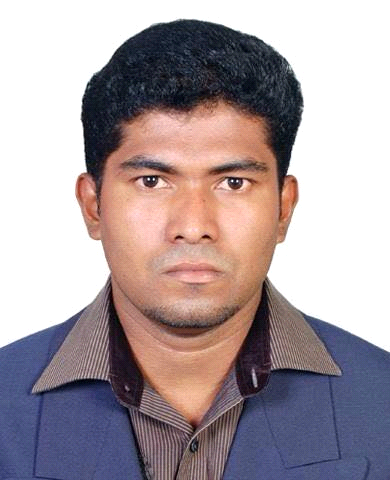 